You may find it useful to see a selection of question types relating to clauses and conjunctions, that your child might be expected to answer in the KS2 SATs tests.Tick one box to show whether the underlined section of each sentence is a main clause or a subordinate clause. 													2 marks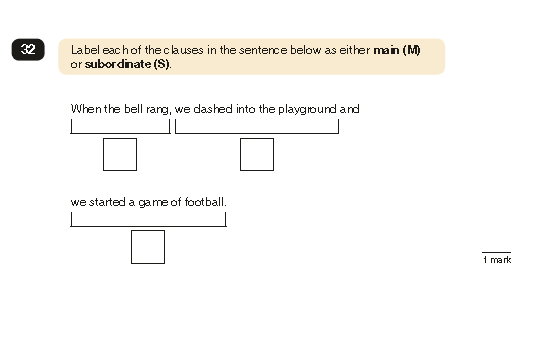 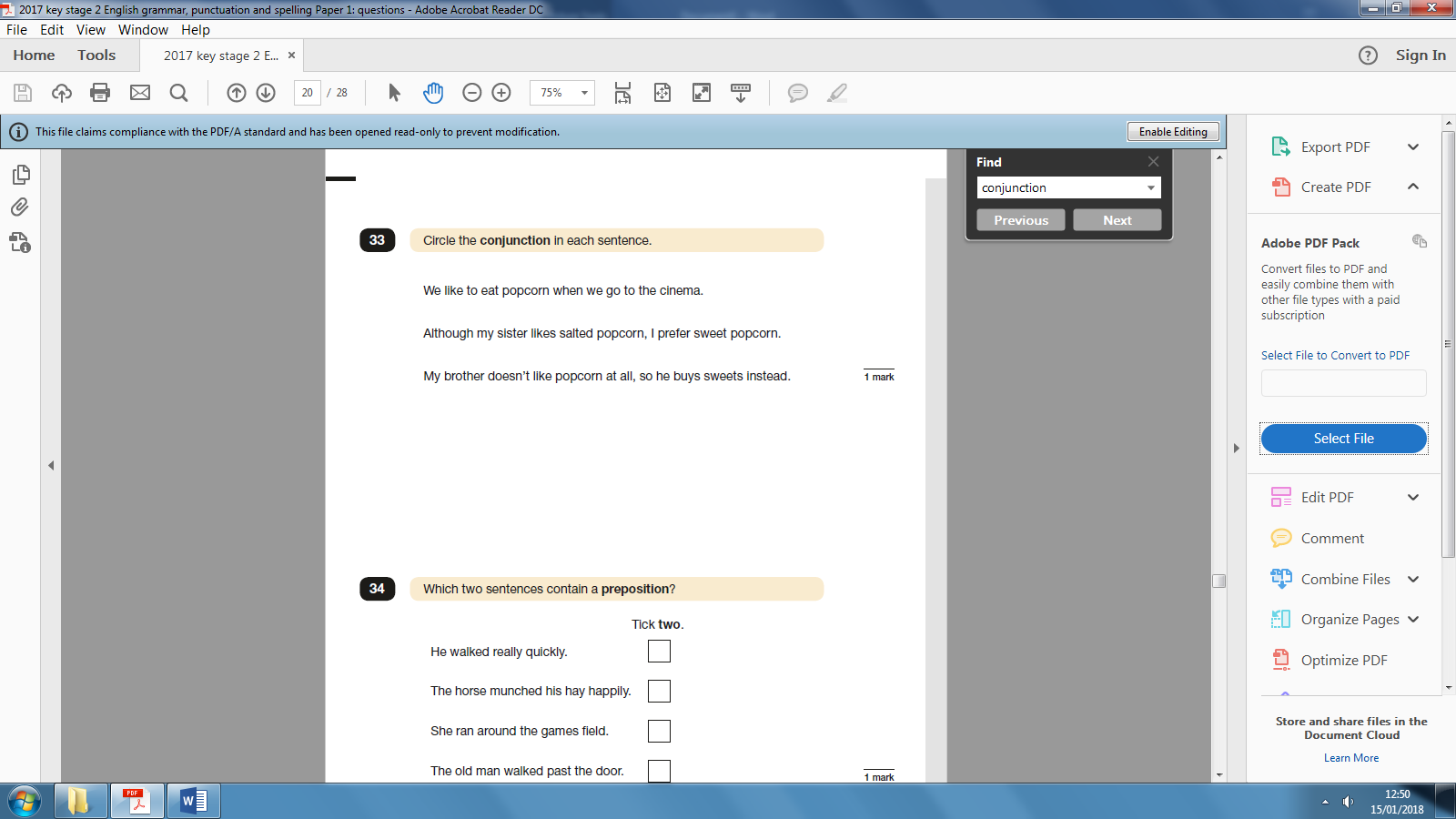 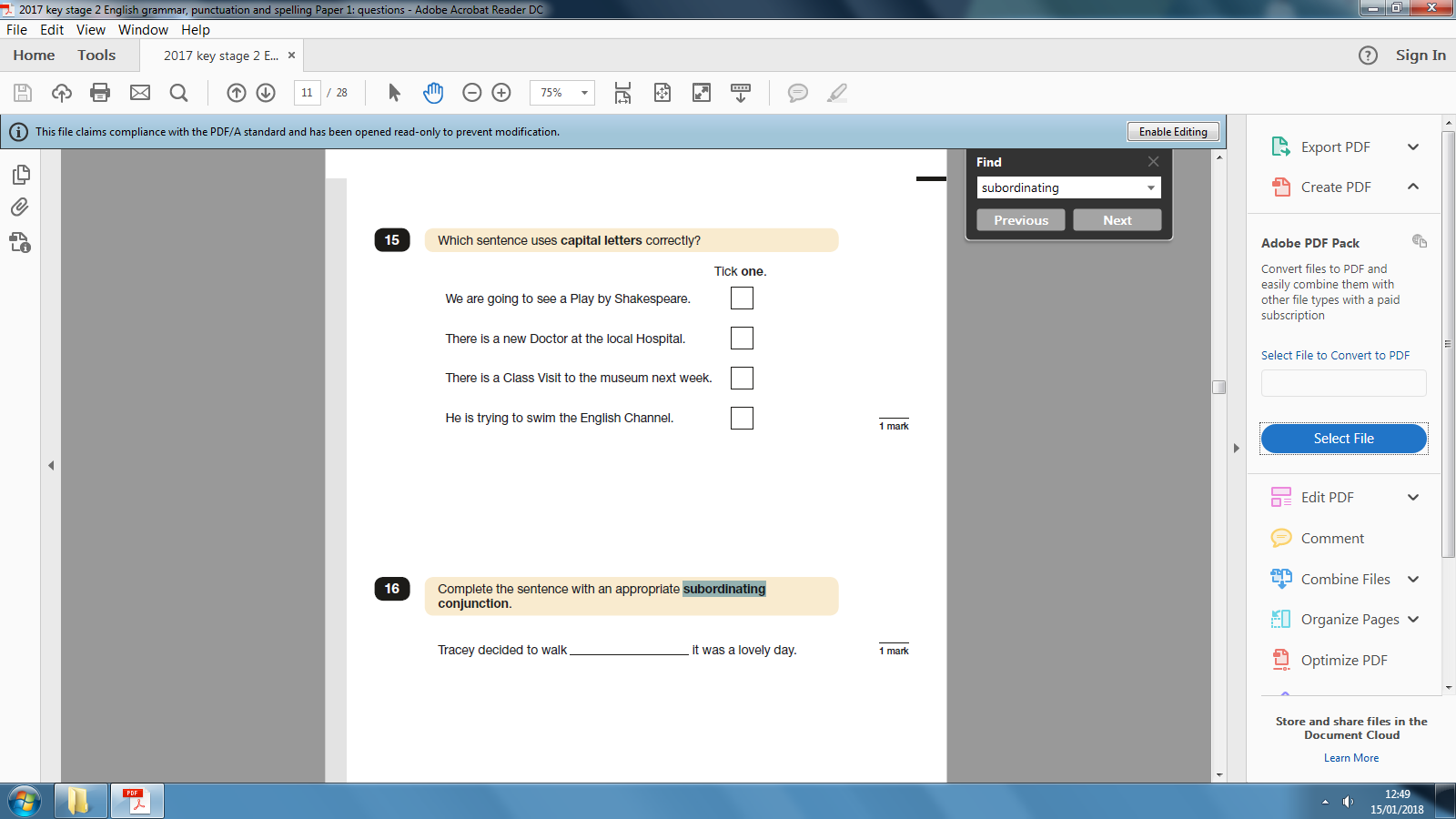 KS2 Parents’ Workshop, Monday 09/01/23 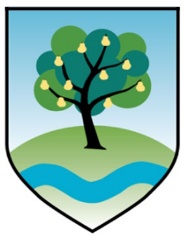 Main and Subordinate Clauses.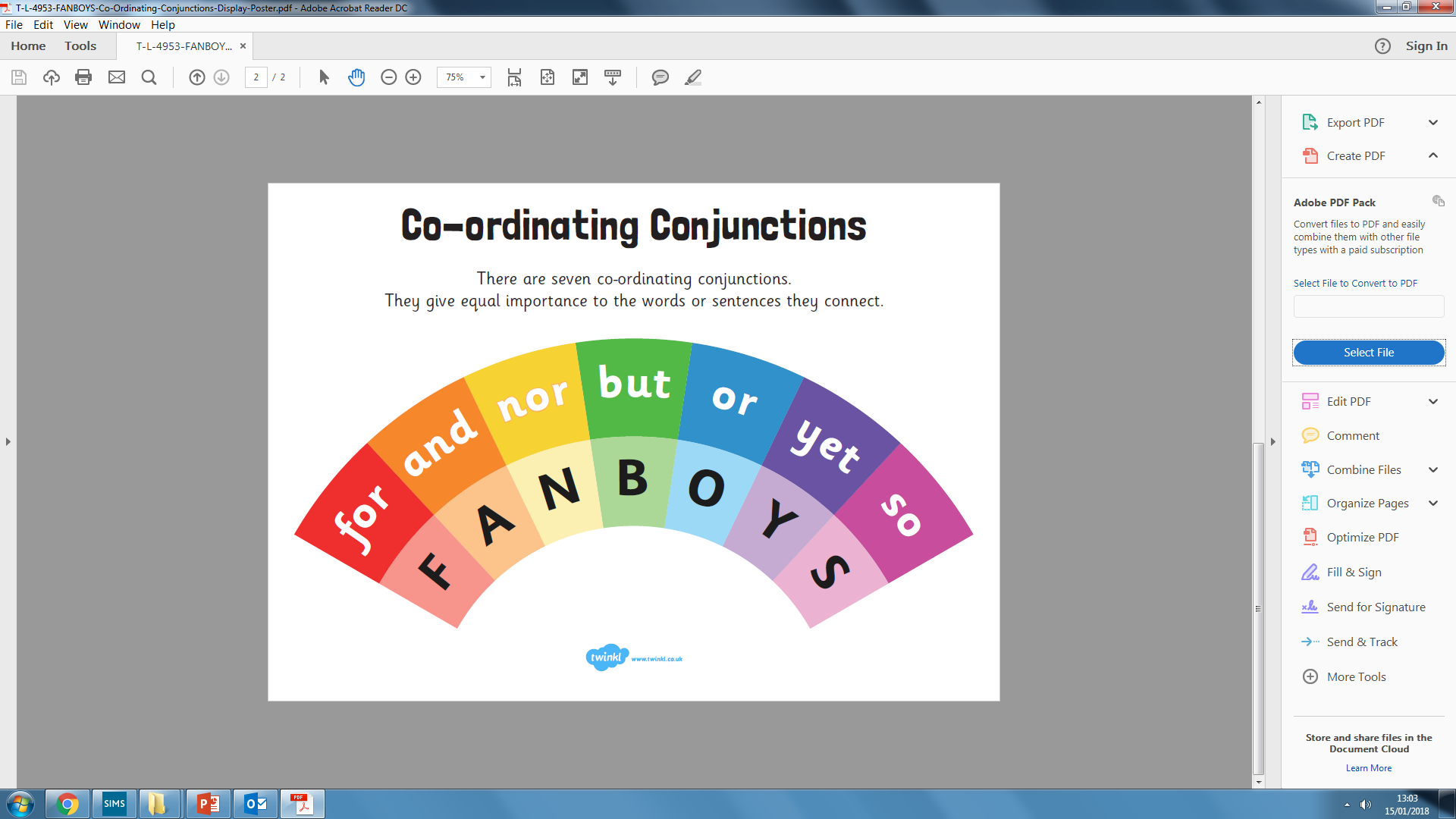 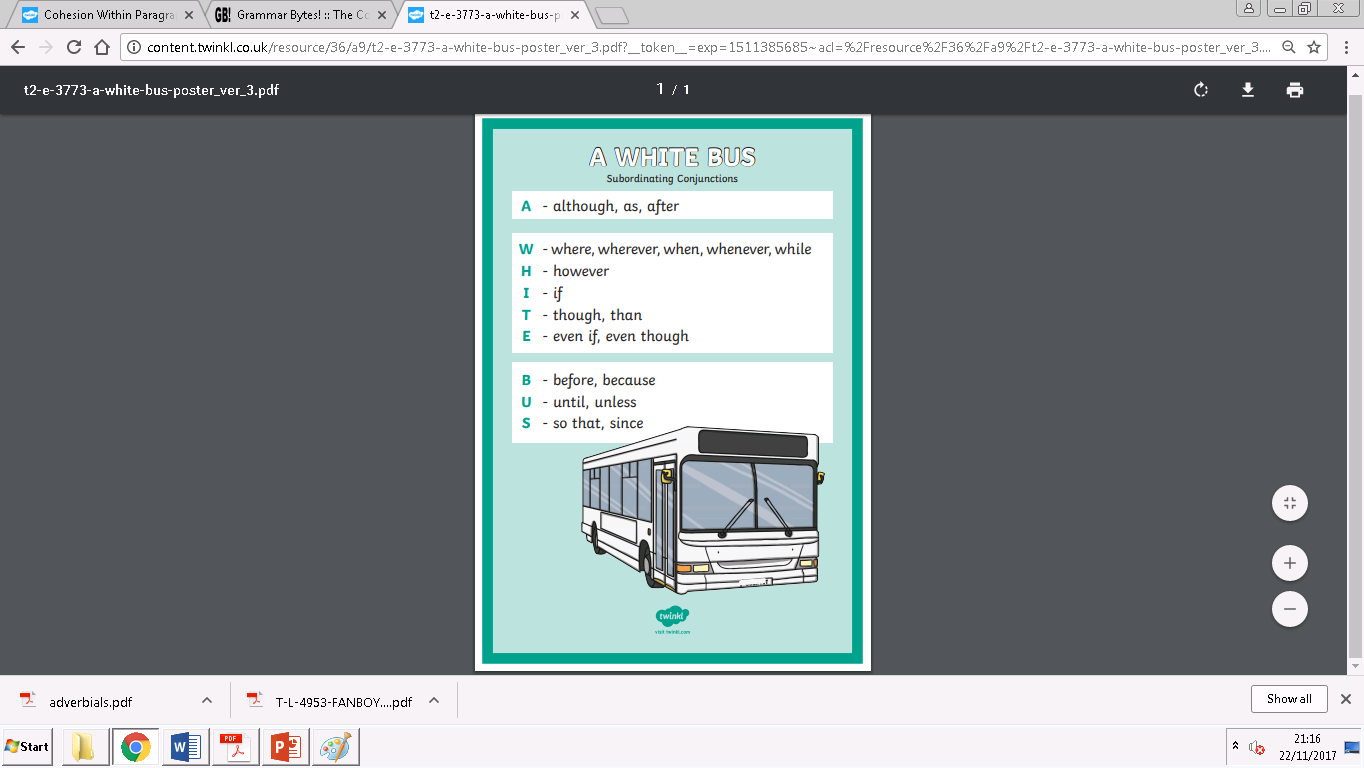 Main ClauseSubordinate ClauseAs he was the tallest, Jake opened the window blinds.The resplendent eagle soared across the sunset-stained sky before diving towards the earth below.  Maggie arrived at school on time despite sleeping through her alarm. The leopard, who had slept all day in the shade, roused itself and prepared to hunt.